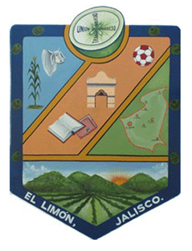 H. AYUNTAMIENTO DE EL LIMON JALISCO   PATRIMONIO MUNICIPAL2018-2021     EXTRASEXTRASDESCRIPCION Y/O CARACTERISTICAS DEL BIENNo. INVENTARIOUBICACIÓNVALORVALORESTADO FISICOEXTRASSOUND TRACK SA-12000C1821-0001Presidencia$120.00$120.00(r)EXTRASS-MASTER MARCA SONY No. 82636771821-0002Presidencia$120.00$120.00(r)EXTRASBOSINA SONY NO. 83387321821-0003Presidencia$50.00$50.00(r)EXTRASBOSINA SONY NO. 83387311821-0004Presidencia$50.00$50.00(r)EXTRASIMPRESORA WORKCENTER 50201821-0005Presidencia$500.00$500.00(r)EXTRASBACE DE METAL COLOR GRIS CON DOS PUERTAS1821-0006Presidencia$50.00$50.00(r)EXTRASMESA DE METAL CON MADERA COMPRIMIDA1821-0007Presidencia$50.00$50.00(r)EXTRASSILLA DE METAL FORROS DE PLASTICO COLOR NEGRA1821-0008Presidencia$50.00$50.00(r)EXTRASPorta garrafón de metal color 1821-0009  Presidencia $150.00$150.00(r)EXTRASSILLA DE METAL COLOR VERDE DE 3 ASIENTOS1821-0010Presidencia$200.00$200.00(r)EXTRAS Hidro lavadora Marca STIHL pressure washer color anaranjada 1821-0011Presidencia$21.000.00$21.000.00(r)EXTRASMESA DE MADERA COLOR CAFÉ CLARO1821-0012Presidencia$80.00$80.00(r)EXTRASMESA DE MADERA CON 10 SILLAS DE MADERA1821-0013Presidencia$700.00$700.00(r)EXTRASNumero libre1821-0014Presidencia$300.00$300.00(r)                 EXTRASMicrófono audio- marca SHURE SV1001821-0016Presidencia$60.00$60.00(r)EXTRAS             Impresora RICOH MP3054       1821-0017  Presidencia$26,680.00$26,680.00(r)EXTRASBasé de metal color negro de 5 divisiones1821-0018PresidenciaPresidencia$100.00(r)                EXTRASEnfriador de agua color blanco marca CONFORT1821-0021PresidenciaPresidencia$300.00(r)                EXTRASAmplificador FISHER modelo FM-660   -----83101821-0036PresidenciaPresidencia$200.00(r)